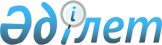 Батыс Қазақстан облысы әкімдігінің 2019 жылғы 13 тамыздағы № 205 "Сатып алынатын ауыл шаруашылық өнімінің бірлігіне арналған субсидиялар нормативін бекіту туралы" қаулысына өзгеріс енгізу туралыБатыс Қазақстан облысы әкімдігінің 2022 жылғы 16 тамыздағы № 171 қаулысы. Қазақстан Республикасының Әділет министрлігінде 2022 жылғы 9 қыркүйекте № 29477 болып тіркелді
      Батыс Қазақстан облысының әкімдігі ҚАУЛЫ ЕТЕДІ:
      1. Батыс Қазақстан облысы әкімдігінің 2019 жылғы 13 тамыздағы № 205 "Сатып алынатын ауыл шаруашылық өнімінің бірлігіне арналған субсидиялар нормативін бекіту туралы" (Нормативтік құқықтық актілерді мемлекеттік тіркеу тізілімінде № 5767 тіркелген) қаулысына келесі өзгеріс енгізілсін:
      көрсетілген қаулымен бекітілген сатып алынатын ауыл шаруашылық өнімінің бірлігіне арналған субсидиялар нормативі осы қаулының қосымшасына сәйкес жаңа редакцияда жазылсын.
      2. Осы қаулының орындалуын бақылау Батыс Қазақстан облысы әкімінің жетекшілік ететін орынбасарына жүктелсін.
      3. Осы қаулы оның алғашқы ресми жарияланған күнінен бастап қолданысқа енгізіледі. Сатып алынатын ауыл шаруашылық өнімінің бірлігіне арналған субсидиялар нормативі
					© 2012. Қазақстан Республикасы Әділет министрлігінің «Қазақстан Республикасының Заңнама және құқықтық ақпарат институты» ШЖҚ РМК
				
      Батыс Қазақстан облысының әкімі

Г. Искалиев
Батыс Қазақстан
облысы әкімдігінің
2022 жылғы 16 тамыздағы
№ 171 қаулысына қосымшаБатыс Қазақстан облысы
әкімдігінің 2019 жылғы
13 тамыздағы № 205
қаулысымен бектілген
№
Ауыл шаруашылық өнімінің атауы
Тереңдете өңделген өнімнің атауы
Шикізатқа қайта есептелген субсидиялар нормативі, теңге/килограмм
1
2
3
4
1.
Сүт
Сары май
26,5